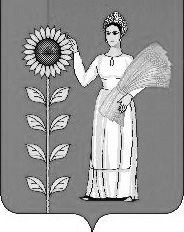 СОВЕТ ДЕПУТАТОВ СЕЛЬСКОГО ПОСЕЛЕНИЯТИХВИНСКИЙ СЕЛЬСОВЕТДобринского муниципального района Липецкой областиРоссийской Федерации39 -я сессия Vсозыва                                                   Р Е Ш Е Н И Е10.07.2018г.                              д.Большая Плавица                            № 151-рс  О признании утратившими силу  решения Совета депутатов сельского поселения  Тихвинский сельсовет Добринского муниципального района Липецкой области  от 04.02.2014г. №180-рс  «Об организации библиотечного обслуживания населения, комплектовании и обеспечении сохранности библиотечных фондов библиотек сельского поселения Тихвинский сельсовет Добринского муниципального района Липецкой области»На основании экспертного заключения Правового управления администрации  Липецкой области  от 18.06.2018г №06р/590 на решение Совета депутатов сельского поселения Тихвинский сельсовет Добринского муниципального района от 04.02.2014г. №180-рс  «Об организации библиотечного обслуживания населения, комплектовании и обеспечении сохранности библиотечных фондов библиотек сельского поселения Тихвинский сельсовет Добринского муниципального района Липецкой области», рассмотрев законодательную инициативу Совета депутатов сельского поселения Тихвинский сельсовет в целях приведения в соответствие с действующим законодательством нормативной правовой базы Совета депутатов сельского поселения Тихвинский сельсовет, руководствуясь Уставом  сельского поселения Тихвинский сельсовет, Совет депутатов сельского поселения Тихвинский сельсовет Добринского муниципального районаРЕШИЛ:        1. Признать утратившим силу Решение Совета депутатов сельского поселения Тихвинский сельсовет Добринского муниципального района Липецкой области от 04.02.2014г. №180-рс  «Об организации библиотечного обслуживания населения, комплектовании и обеспечении сохранности библиотечных фондов библиотек сельского поселения Тихвинский сельсовет Добринского муниципального района Липецкой области»2. Направить указанный нормативный правовой акт главе сельского поселения Тихвинский сельсовет для подписания и официального обнародования.3. Настоящее решение вступает в силу со дня его официального обнародования.Председатель Совета депутатовсельского поселенияТихвинский сельсовет                                                            А.Г.Кондратов